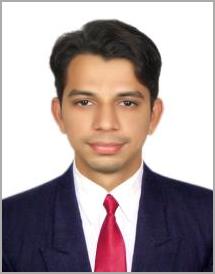 FARHANFARHAN.288647@2freemail.com 	FARHAN KHANOBJECTIVE:Seeking an enriching carrier as a Civil Engineer in a well-established organization, where I can use my planning, designing and overseeing skills in construction and help grow the company to achieve its goal.EMPLOYMENT RECORD:WME CONSULTANTS	8 May 2016 – 23 May 2016Company Profile:WME is an independent multi-disciplinary consultancy providing engineering services for the built environment. WME based in the Middle East and in the UK, deliver engineering solutions around the globe.Designation: Internship  Assisted in designing for the project Swiss International Scientific School (Dubai).Harris Rebar (IDDPL-Mumbai)	Oct 2014 – April 2016Company Profile:Harris Rebar is North America's leading fabricator, installer and distributor of concrete reinforcing steel and related products. Harris Rebar provides local service from rebar fabrication shops across United States and Canada.Designation: Structural Steel DetailerWorked on a project consisting of redevelopment of Town Centre (13000 ton approx.) Successfully detailed a hospital project (3000 ton approx.) with the team. Worked for residential, commercial buildings & WWTP structures. Producing clear and concise rebar placement drawings and bar lists as per ACI and CRSI standards. Review construction documents and understand scope of work to detail. Submit RFI’s as needed. Creating Change Notice as required. ZZ Consultants	June 2014 – Oct 2014Designation: Jr. Design EngineerPerform structural design and analysis calculations as per Indian Codes and Standards. Designing of a high-rise commercial project. Attending site inspections. Juhu Parle Education Society	Dec 2010 – June 2011Company Profile:The Juhu Parle Education Society (JPES), established by the fourteen Co-operative Housing Societies of the Juhu Vile Parle Development Scheme. The project consists of construction of an existing four storey school building to a ten storey.Designation: Trainee EngineerPlanning and execution of Pile Foundation. Checking out concreting and reinforcement of pile as per the drawings. 1Calculate quantities of work carried out. Quality Control and Material management. Verify and certify contractor’s bills. Assist in the preparation of various project documents. Advice on civil engineering issues. Aakash Infra Structure Pvt. Ltd.	Dec 2009 – June 2010Company Profile:Aakash Infra Structure Pvt. Ltd. provide civil construction contractor that are specialize in constructing multi-storied residential, commercial and various industrial projects such as road works, drainage systems and other infrastructural development project in India for more than 10 years. The project consists of construction of a three star hotel.Designation: Trainee EngineerAssist in supervision for various site works such as excavation, concreting and formwork Carrying out surveying and levelling. Assist in the preparation of contract documents, tendering and procurement of projects. ACADEMIC HISTORY:2INTERPERSONAL SKILLS:Excellent interpersonal and communication skills Team player Confident Detail conscious Polite and patient LANGUAGES KNOWN:Fluent in English, Hindi, Marathi and Urdu.OTHER ACHIEVEMENTS:Winner in the event of Football Tournament held at Inter Engineering Diploma Students Sports Association (Zonal A-2 Division Maharashtra State) in 2008-2009. Active sports person of college. HOBBIES:Playing football, cricket and computer games. Surfing internet about new inventions and technology in civil engineering. PERSONEL DETAILS:“I hereby certify that the above information are true & correct to the best of my knowledge & belief”.QualificationsInstitutionInstitutionPeriodPercentageB.E. CivilRizvi College of Engineering (Mumbai)Rizvi College of Engineering (Mumbai)2011 - 201462.67%Diploma CivilShri Bhagubhai Mafatlal Polytechnic (Mumbai)Shri Bhagubhai Mafatlal Polytechnic (Mumbai)2008 - 201175.68%EngineeringShri Bhagubhai Mafatlal Polytechnic (Mumbai)Shri Bhagubhai Mafatlal Polytechnic (Mumbai)2008 - 201175.68%EngineeringH.S.C.M.H.Saboo Siddik Polytechnic (Mumbai)M.H.Saboo Siddik Polytechnic (Mumbai)2005 - 200757.67%S.S.C.St. Aloysius High School (Mumbai)St. Aloysius High School (Mumbai)2004 - 200567.33%COMPUTER SKILLS:COMPUTER SKILLS:COMPUTER SKILLS:COMPUTER SKILLS:COMPUTER SKILLS:Computer SkillsComputer SkillsDetailsRebar Cad v9.11Rebar Cad v9.11Detailing of Steel Reinforcement.Autocad 2012Autocad 2012Drafting of 2D and 3D Models.ETABS 2013ETABS 2013Structural Analysis and Design of Buildings.Structural Analysis and Design of Buildings.SAFE 2014SAFE 2014Designing of Concrete Floor and Foundation Systems.Designing of Concrete Floor and Foundation Systems.Bluebeam RevuBluebeam RevuCreating and Editing PDF.MS Office 2010 SuiteMS Office 2010 SuiteMS Word, Excel, PowerPoint.Date of Birth12th February 1990SexMaleMarital StatusSingleNationalityIndian